Region C RHSOC Meeting MinutesJuly 11, 2023, 10:00 a.m. Eureka Fire Protection District Training Center18765 Historic Route 66, Pacific, MO (636) 938-5505And remotely via ZoomChairperson: Felix Meyer- 573-883-0263Vice Chairperson: Ron MacKnight- 636-745-2262RPC Planner: Linda Buschman- 636-456-3473Call to Order and Opening Comments:  RHSOC Chairperson, Felix Meyer, called the meeting to order at 10:05 a.m.Roll Call:  RHSOC Planner, Linda Buschman called the roll.  Voting Members PresentState Agencies PresentMotion to Accept Agenda:  RHSOC Chairperson asked for a motion to adopt the agenda.  The motion was made by Adam Stanek, Shelly Alcorn second. Motion carried.  Motion to Approve Minutes: RHSOC Chairperson asked for a motion to approve the minutes from the April 4, 2023, RHSOC meeting. The motion was made by Adam Stanek, Robert Bach second. Motion carried.  State Agency Reports:	A. OHS- Kristin Kayser1. Kristin reviewed the 2nd quarter DPS update that had been provided to everyone by Linda via email. 	B. SEMA- Hank Voelker1. Hank provided a program update.	2. The next SEMA conference will be held August 22-25, 2023 at the Holiday Inn 	Express Conference Center in Columbia, MO. Information is available on the website. 3. The 3rd Annual Resiliency Summit will be held on July 20, 2023 in Jefferson City. Adam Stanek, Lincoln County Emergency Management Director and Quentin Laws, Lincoln County Emergency Management Deputy Director will present “Elected Officials                   Guide to Emergency Management” at the Summit. 	C. Department of Agriculture- Bill Pittenger		1. No report provided.	D. MOSWIN- Roger Strope		1. MOSWIN is adding additional cell tower sites across the state.		2. There will be two upcoming COML classes: 1) in Jefferson City August 14-17, and 	2) in Park Hills September 25-28.     	E. FirstNET- 		1. No report provided.   	F. Mutual Aid- 		1. No report provided.	G. Chair of Chairs Report- Felix Meyer		1. Nothing to report. Old Business	A. Current Project Status Reports – Felix Meyer 		1. Felix provided an update for all current projects. 	B. Two water purification systems still available- Felix Meyer		1. Felix asked that one last email be sent to the region contacts offering the units to anyone who may want one (or both). If no one wants them, the committee will vote in October to dispose of them. New Business	A. Vote on FY2023 grant allocations- Felix Meyer and Ron MacKnightThere were nine applications considered for funding for the FY2023 funding cycle. Requests totaled $531,599.65, with $173,676.75 available for allocation.		1. Motion made by Ron MacKnight, second by Adam Stanek to fully fund the Ste. Genevieve Volunteer Fire Department radio upgrade ($72,187.28), the Lincoln County Emergency Services radio upgrade ($42,436.14), and the Ste. Genevieve Police Department radio upgrade ($40,992.30), thereby completing the upgrades for these three departments. After a roll call vote, the motion carried. A total of $155,615.72 allocated. 		2. Motion made by Adam Stanek, second by Ron MacKnight to fully fund the Warren County Emergency Management Agency School Reunification Training program ($17,500.00). Motion carried.		3. Motion made by Ron MacKnight, second by Robert Bach to fund the Troy Police Department ballistic shield program in the amount of $561.03, and that any funds not utilized by the other approved projects should be allocated to this project. Motion carried.	B. Meeting location change- Felix Meyer		1. Discussion of making a change in the meeting location for future meetings. Adam Stanek made a motion, Shelly Alcorn second, that beginning in October 2023, the RHSOC should rotate meetings and have 2 meetings per year in the northern part of the region, and 2 meetings per year in the southern part of the region. Locations to be determined. Motion carried. Jim Sharp volunteered the Warren County EOC for the meeting in October. The committee was in agreement.	C. Jim Sharp discussed the possibility of adding a Cyber intelligence/Cyber security discipline to the RHOC. Ron MacKnight made a motion, Adam Stanek second, motion passed. The position will be added the committee and a primary and alternate member will be voted on at the October meeting. 	D. New Officers and discipline representatives- the committee will vote on a slate of members at the October meeting. Felix Meyer and Ron MacKnight will be on the committee and others interested in being on the committee should reach out to Linda.Other BusinessFuture Meeting Dates- Felix MeyerThe next meeting is scheduled for October 3, 2023. The meeting will be held in Warrenton at the Warren County Emergency Management Agency101 Mockingbird LaneWarrenton, MO 63383Motion to Adjourn: RHSOC Chairperson, Felix Meyer called for a motion to adjourn.  Robert Bach made the motion to adjourn. Adam Stanek second. Motion carried. The meeting was adjourned at 11:15 a.m. Respectfully submitted, 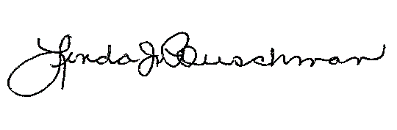 Linda J. BuschmanBoonslick Regional Planning CommissionDisciplineSeatNameIn Attendance911PrimaryAlan WellsYes AlternateAdam StanekYesCounty CommissionerPrimaryKeith HoehnAlternateVacantEmergency ManagementPrimaryTom GraysonYes AlternateTim Porter YesEmergency Medical ServicesPrimaryJohn KitnersAlternateShelly AlcornYesFire ChiefPrimaryLarry LaFaveYesAlternateRon MacKnightYesPublic HealthPrimaryTaylor BradyAlternateRuth WaltersHospitalPrimaryReesa VanhooserYesAlternateTodd WoodsMayor / City AdministratorPrimaryJoe BlountAlternateMichelle HeiligerYesPolice ChiefPrimaryJosh LangleyAlternateSteve PoolePublic UtilitiesPrimaryKeith StoneYesAlternateEmma CherryPublic WorksPrimaryJeff LaytonAlternateVacantSchoolPrimaryJohn KrauseAlternateTodd CulbertsonSheriffPrimaryStephen KorteAlternateZack JacobsenVolunteer OrganizationPrimaryRobert BachYesAlternateTina DavisYesRHSOC OfficersChairFelix MeyerYesVice ChairRon MacKnightState AgenciesNameOHSKristin KayserSEMAHank VoelkerSEMA- Exercise and TrainingDept. of AgricultureMOSWINRoger StropeFirstNetMutual AidChair of Chairs Felix Meyer